Recognition of Achievement
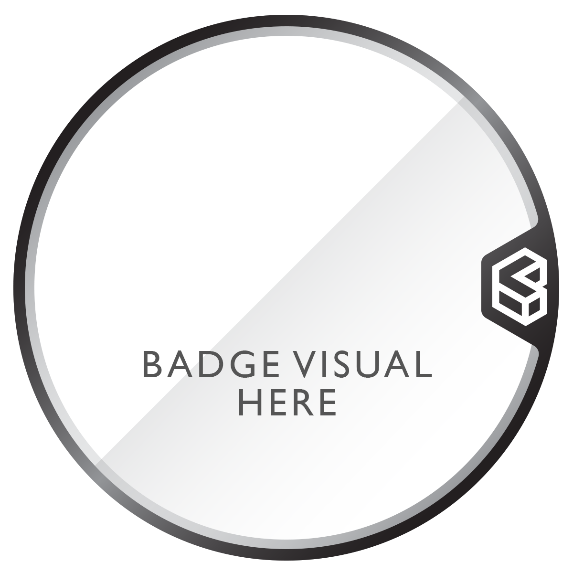 
Earner Namehas been awardedBadge Long TitleDateBadge Description HereEnter Skills Tags HereEarning Criteria 1
Earning Criteria 2
Earning Criteria 3
Earning Criteria 4
Earning Criteria 5
Earning Criteria 6
Earning Criteria 7  


This badge has been mapped to the Engage Layer of the Cities of Learning Badging Standard. The earner understands what's expected of them and is able to acquire information by actively experiencing learning.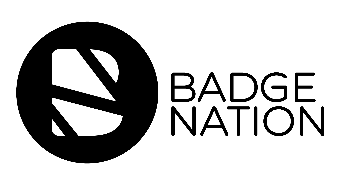 SKILLSEARNING CRITERIA